       20  декабря   2016  года   на  базе ГОУ  ЯО  «Ярославской  школы  №  45»  было  проведено  заседание   регионального  методического  объединения  учителей-дефектологов (олигофренопедагогов). В  работе  принимали  участие  учителя-дефектологи   МДОУ  Детский  сад №  209,   МДОУ Детский   сад  № 215,  МУ  Центра  психолого-педагогической медицинской и социальной помощи    «Содействие» г. Ростова,  образовательных   учреждений  г. Данилова,  г. Углича,   г. Ростова,  ГОУ  ЯО «Ярославской   школы  № 38»  и  др.        Заседание  открыла    Отрошко  Г. В.,  старший  преподаватель кафедры инклюзивного образования   ГАУ ДПО ЯО ИРО,  куратор  РМО   учителей- дефектологов.  Педагогами    школы  в  ходе   семинара  был  представлен   опыт  работы    психолого-медико-педагогического  консилиума по  реализации  индивидуального  образовательного  маршрута  ребёнка  с  умственной отсталостью. Коллегам  были  предложены  видеоматериалы  психолого-педагогического  обследования   учащихся, основанного   на  классических   методиках  кандидата педагогических наук, профессора кафедры олигофренопедагогики Московского государственного педагогического университета, автора более 120 работ по вопросам изучения, обучения и воспитания детей с нарушениями развития  С. Д. Забрамной.  Раскрыты   теоретические  аспекты    и  показано   коррекционное  занятие   по  развитию   психомоторики  и   сенсорных   процессов,  а  также   фрагменты  занятий  по   обучению  грамоте,  ритмике,  ЛФК.  В  процессе   работы  семинара   обсуждались   дискуссионные  вопросы   реализации  ФГОС  образования  обучающихся    с  умственной   отсталостью.   В семинаре    принимали  участие:  заместитель  директора  по  УВР Петухова  Т.  Г., председатель  ПМПк  школы,   учитель-дефектолог,  руководитель  РМО учителей- дефектологов  Курзакова  С. Н.,  учитель  трудового  обучения  Рекова  Н. В.,  педагог-психолог  Ссюхина  А. Л.,  а  также  педагоги  школы  (Виноградова  В.В.,  Грибанова  С.Н.,  Вьюнкова  С.В.,  Парыгин  Д.А.)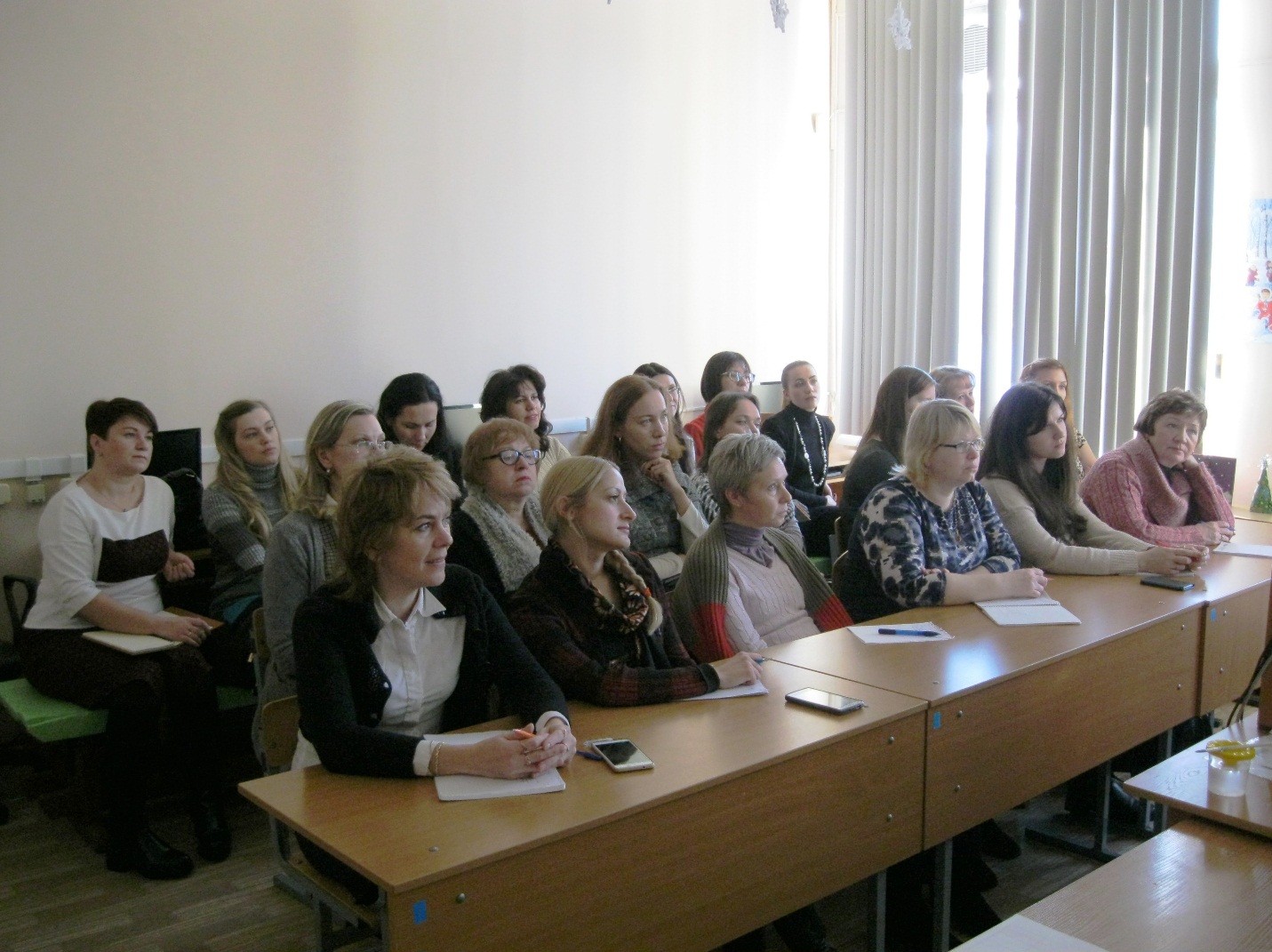 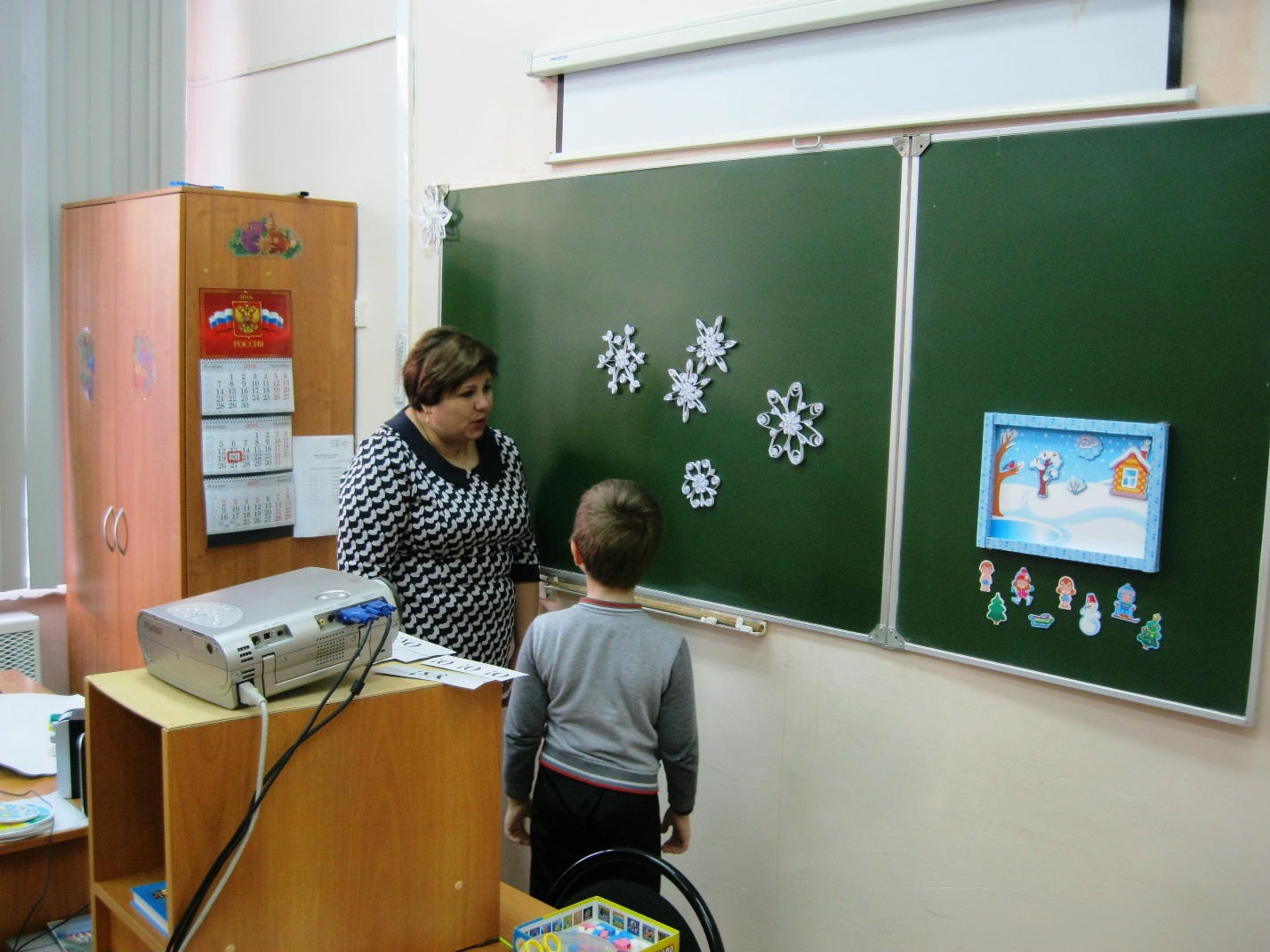 